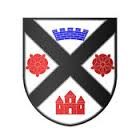 AGENDATeam updatesDr Thomson-black iconsJoining student council Changing the PSE curriculum Student Ambassador Scheme Monthly review Young Scot Staff Pictures Agenda ItemNotesActions Team updatesThe twitter team have been following accounts and have been more active in general by retweeting etcThe school librarians have emailed student council asking the twitter team to spread information about the services that they offerThe boards team are putting up a picture of the pupil councilThe twitter team will continue to stay active on twitter and start spreading information about the library It will be ensured that everyone in the boards team knows what they need to do and when it’s to be done for Dr Thompson – black iconsDr Thompson has given us a timetable for when he’s free to integrate black icons into the s1 summary notesThose involved will go to his classroom when they are free to help with thisJoining student councilIt was brought up as to whether or not there should be a limit on how many people can join student council as it may become hard to manage such a large groupWe ultimately decided against this and will leave it up to each individual as to how much they want to contribute Changing the PSE curriculum Student council want to check whether or not the PSE department are going to review their course as it was mentioned earlier in the year, and if so how could some of our aims be incorporatedSomeone is to speak with Mrs Foley on whether or not the review is still going aheadStudent Ambassador SchemeThe pupil council have passed all of the information on to teachers and are waiting to hear back from themThe S6’s  will check with teachers for updatesMonthly reviewLooking to shorten meetings by cutting out the review of last week’s minutes as we feel it isn’t always necessaryA review of previous minutes will happen when necessaryYoung ScotReward points can be earned through Young Scot by completing surveys, taking part in initiatives etcThese points can then be turned into shadowing opportunities, vouchers and can be donated to charitiesThose participating in the personal development may be interested in doing thisBoards team and twitter team may want to look into promoting this throughout the school as it may be of interest to other pupilsStaff picturesWe would like to have staff member pictures taken as it makes it easier for the younger pupils to recognise themMiss Chalmers will be asked to send a group email to staff to find out when it would be suitable for their photos to be takenLast day of term Miss Chalmers has suggested that we should raise money for the NHS by allowing pupils to wear blue on the last day of term if they bring in a donationHouse captains are also thinking of having pupils donate chocolate to kids in social careFinalise this plan with Miss ChalmersEventsIn the black history month feedback survey the teachers said that they weren’t given black icon biography’s past the first week and that they didn’t have enough time to prepare activities in classes for black history monthLGBTQ+ history month is in February and it was suggested that we should do something for thatCreate a brief timetable of events we are planning to have throughout the school yearDoesn’t have to be too detailed and other things can be added